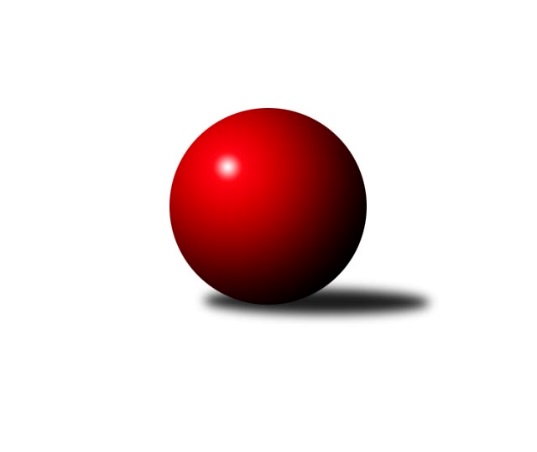 Č.6Ročník 2021/2022	5.5.2024 Západočeská divize 2021/2022Statistika 6. kolaTabulka družstev:		družstvo	záp	výh	rem	proh	skore	sety	průměr	body	plné	dorážka	chyby	1.	Loko Cheb B	6	4	0	2	58 : 38 	(36.0 : 24.0)	2563	8	1751	812	28.5	2.	Baník Stříbro	6	4	0	2	56 : 40 	(36.0 : 22.0)	2634	8	1807	828	28.7	3.	Kuž.Holýšov B	6	4	0	2	53 : 43 	(28.0 : 26.0)	2580	8	1773	807	40.3	4.	Kuž.Holýšov A	6	4	0	2	52 : 44 	(31.5 : 26.5)	2592	8	1791	801	44.3	5.	Slovan K.Vary B	6	3	1	2	60 : 36 	(29.5 : 18.5)	2662	7	1810	852	28.8	6.	TJ Dobřany	6	3	1	2	54 : 42 	(28.0 : 30.0)	2547	7	1746	801	38.5	7.	Kuželky Ji.Hazlov B	6	3	0	3	46 : 50 	(21.5 : 26.5)	2558	6	1775	783	39	8.	Loko Cheb A	6	3	0	3	45 : 51 	(26.5 : 27.5)	2582	6	1785	797	33.3	9.	Sokol Útvina	6	2	1	3	38 : 58 	(21.5 : 28.5)	2574	5	1769	805	38.3	10.	TJ Havlovice	6	2	0	4	38 : 58 	(24.0 : 38.0)	2437	4	1735	702	46.8	11.	KK Karlovy Vary	6	1	1	4	41 : 55 	(18.5 : 27.5)	2489	3	1738	752	39.5	12.	TJ Jáchymov	6	1	0	5	35 : 61 	(29.0 : 35.0)	2552	2	1754	798	37.2Tabulka doma:		družstvo	záp	výh	rem	proh	skore	sety	průměr	body	maximum	minimum	1.	Baník Stříbro	4	4	0	0	52 : 12 	(31.0 : 13.0)	2669	8	2771	2557	2.	Sokol Útvina	4	2	1	1	34 : 30 	(17.5 : 10.5)	2557	5	2572	2528	3.	Loko Cheb B	3	2	0	1	36 : 12 	(22.5 : 7.5)	2734	4	2803	2696	4.	Slovan K.Vary B	3	2	0	1	36 : 12 	(12.0 : 2.0)	2637	4	2680	2594	5.	Kuž.Holýšov A	2	2	0	0	24 : 8 	(14.0 : 8.0)	2680	4	2683	2676	6.	TJ Dobřany	3	2	0	1	32 : 16 	(16.0 : 16.0)	2587	4	2661	2462	7.	TJ Havlovice	3	2	0	1	32 : 16 	(18.0 : 18.0)	2506	4	2561	2462	8.	Loko Cheb A	3	2	0	1	27 : 21 	(17.0 : 9.0)	2640	4	2816	2476	9.	Kuželky Ji.Hazlov B	3	2	0	1	26 : 22 	(13.0 : 17.0)	2657	4	2754	2563	10.	KK Karlovy Vary	3	1	1	1	27 : 21 	(8.0 : 8.0)	2570	3	2587	2549	11.	Kuž.Holýšov B	2	1	0	1	20 : 12 	(13.0 : 11.0)	2685	2	2722	2648	12.	TJ Jáchymov	3	1	0	2	26 : 22 	(17.0 : 11.0)	2475	2	2496	2458Tabulka venku:		družstvo	záp	výh	rem	proh	skore	sety	průměr	body	maximum	minimum	1.	Kuž.Holýšov B	4	3	0	1	33 : 31 	(15.0 : 15.0)	2553	6	2605	2499	2.	Loko Cheb B	3	2	0	1	22 : 26 	(13.5 : 16.5)	2506	4	2526	2483	3.	Kuž.Holýšov A	4	2	0	2	28 : 36 	(17.5 : 18.5)	2570	4	2702	2442	4.	Slovan K.Vary B	3	1	1	1	24 : 24 	(17.5 : 16.5)	2670	3	2728	2576	5.	TJ Dobřany	3	1	1	1	22 : 26 	(12.0 : 14.0)	2534	3	2570	2512	6.	Kuželky Ji.Hazlov B	3	1	0	2	20 : 28 	(8.5 : 9.5)	2525	2	2604	2476	7.	Loko Cheb A	3	1	0	2	18 : 30 	(9.5 : 18.5)	2630	2	2832	2491	8.	KK Karlovy Vary	3	0	0	3	14 : 34 	(10.5 : 19.5)	2462	0	2544	2365	9.	Baník Stříbro	2	0	0	2	4 : 28 	(5.0 : 9.0)	2600	0	2600	2600	10.	Sokol Útvina	2	0	0	2	4 : 28 	(4.0 : 18.0)	2583	0	2609	2556	11.	TJ Jáchymov	3	0	0	3	9 : 39 	(12.0 : 24.0)	2591	0	2671	2553	12.	TJ Havlovice	3	0	0	3	6 : 42 	(6.0 : 20.0)	2414	0	2426	2407Tabulka podzimní části:		družstvo	záp	výh	rem	proh	skore	sety	průměr	body	doma	venku	1.	Loko Cheb B	6	4	0	2	58 : 38 	(36.0 : 24.0)	2563	8 	2 	0 	1 	2 	0 	1	2.	Baník Stříbro	6	4	0	2	56 : 40 	(36.0 : 22.0)	2634	8 	4 	0 	0 	0 	0 	2	3.	Kuž.Holýšov B	6	4	0	2	53 : 43 	(28.0 : 26.0)	2580	8 	1 	0 	1 	3 	0 	1	4.	Kuž.Holýšov A	6	4	0	2	52 : 44 	(31.5 : 26.5)	2592	8 	2 	0 	0 	2 	0 	2	5.	Slovan K.Vary B	6	3	1	2	60 : 36 	(29.5 : 18.5)	2662	7 	2 	0 	1 	1 	1 	1	6.	TJ Dobřany	6	3	1	2	54 : 42 	(28.0 : 30.0)	2547	7 	2 	0 	1 	1 	1 	1	7.	Kuželky Ji.Hazlov B	6	3	0	3	46 : 50 	(21.5 : 26.5)	2558	6 	2 	0 	1 	1 	0 	2	8.	Loko Cheb A	6	3	0	3	45 : 51 	(26.5 : 27.5)	2582	6 	2 	0 	1 	1 	0 	2	9.	Sokol Útvina	6	2	1	3	38 : 58 	(21.5 : 28.5)	2574	5 	2 	1 	1 	0 	0 	2	10.	TJ Havlovice	6	2	0	4	38 : 58 	(24.0 : 38.0)	2437	4 	2 	0 	1 	0 	0 	3	11.	KK Karlovy Vary	6	1	1	4	41 : 55 	(18.5 : 27.5)	2489	3 	1 	1 	1 	0 	0 	3	12.	TJ Jáchymov	6	1	0	5	35 : 61 	(29.0 : 35.0)	2552	2 	1 	0 	2 	0 	0 	3Tabulka jarní části:		družstvo	záp	výh	rem	proh	skore	sety	průměr	body	doma	venku	1.	Slovan K.Vary B	0	0	0	0	0 : 0 	(0.0 : 0.0)	0	0 	0 	0 	0 	0 	0 	0 	2.	Loko Cheb A	0	0	0	0	0 : 0 	(0.0 : 0.0)	0	0 	0 	0 	0 	0 	0 	0 	3.	KK Karlovy Vary	0	0	0	0	0 : 0 	(0.0 : 0.0)	0	0 	0 	0 	0 	0 	0 	0 	4.	Kuželky Ji.Hazlov B	0	0	0	0	0 : 0 	(0.0 : 0.0)	0	0 	0 	0 	0 	0 	0 	0 	5.	Kuž.Holýšov A	0	0	0	0	0 : 0 	(0.0 : 0.0)	0	0 	0 	0 	0 	0 	0 	0 	6.	Loko Cheb B	0	0	0	0	0 : 0 	(0.0 : 0.0)	0	0 	0 	0 	0 	0 	0 	0 	7.	TJ Jáchymov	0	0	0	0	0 : 0 	(0.0 : 0.0)	0	0 	0 	0 	0 	0 	0 	0 	8.	Baník Stříbro	0	0	0	0	0 : 0 	(0.0 : 0.0)	0	0 	0 	0 	0 	0 	0 	0 	9.	TJ Dobřany	0	0	0	0	0 : 0 	(0.0 : 0.0)	0	0 	0 	0 	0 	0 	0 	0 	10.	Kuž.Holýšov B	0	0	0	0	0 : 0 	(0.0 : 0.0)	0	0 	0 	0 	0 	0 	0 	0 	11.	TJ Havlovice	0	0	0	0	0 : 0 	(0.0 : 0.0)	0	0 	0 	0 	0 	0 	0 	0 	12.	Sokol Útvina	0	0	0	0	0 : 0 	(0.0 : 0.0)	0	0 	0 	0 	0 	0 	0 	0 Zisk bodů pro družstvo:		jméno hráče	družstvo	body	zápasy	v %	dílčí body	sety	v %	1.	Petr Rajlich 	Loko Cheb B  	12	/	6	(100%)		/		(%)	2.	Ivan Žaloudík 	KK Karlovy Vary 	11	/	6	(92%)		/		(%)	3.	František Douša 	Loko Cheb A  	10	/	6	(83%)		/		(%)	4.	Václav Kříž ml.	Sokol Útvina 	10	/	6	(83%)		/		(%)	5.	Petr Haken 	Kuželky Ji.Hazlov B 	8	/	4	(100%)		/		(%)	6.	Viktor Šlajer 	Kuž.Holýšov B 	8	/	4	(100%)		/		(%)	7.	Ladislav Lipták 	Loko Cheb A  	8	/	5	(80%)		/		(%)	8.	Petr Kučera 	TJ Dobřany 	8	/	5	(80%)		/		(%)	9.	Marcel Toužimský 	Slovan K.Vary B 	8	/	5	(80%)		/		(%)	10.	Tomáš Beck ml.	Slovan K.Vary B 	8	/	5	(80%)		/		(%)	11.	Václav Loukotka 	Baník Stříbro 	8	/	5	(80%)		/		(%)	12.	Jiří Šlajer 	Kuž.Holýšov A 	8	/	5	(80%)		/		(%)	13.	Vítězslav Vodehnal 	KK Karlovy Vary 	8	/	5	(80%)		/		(%)	14.	Michael Wittwar 	Kuželky Ji.Hazlov B 	8	/	6	(67%)		/		(%)	15.	Tomáš Lukeš 	Kuž.Holýšov B 	8	/	6	(67%)		/		(%)	16.	Vlastimil Kraus 	Kuž.Holýšov B 	8	/	6	(67%)		/		(%)	17.	Jan Myslík 	Kuž.Holýšov A 	8	/	6	(67%)		/		(%)	18.	Jakub Růžička 	Loko Cheb A  	8	/	6	(67%)		/		(%)	19.	David Junek 	Baník Stříbro 	6	/	3	(100%)		/		(%)	20.	Jan Vacikar 	Baník Stříbro 	6	/	5	(60%)		/		(%)	21.	Lukáš Holý 	Slovan K.Vary B 	6	/	5	(60%)		/		(%)	22.	Josef Dvořák 	TJ Dobřany 	6	/	5	(60%)		/		(%)	23.	Jan Čech 	Baník Stříbro 	6	/	5	(60%)		/		(%)	24.	Jiří Šrek 	TJ Jáchymov 	6	/	5	(60%)		/		(%)	25.	Vít Červenka 	Sokol Útvina 	6	/	5	(60%)		/		(%)	26.	Pavel Treppesch 	Baník Stříbro 	6	/	5	(60%)		/		(%)	27.	František Živný 	TJ Jáchymov 	6	/	5	(60%)		/		(%)	28.	Jana Komancová 	Kuželky Ji.Hazlov B 	6	/	5	(60%)		/		(%)	29.	Lenka Pivoňková 	Loko Cheb B  	6	/	6	(50%)		/		(%)	30.	Jan Kříž 	Sokol Útvina 	6	/	6	(50%)		/		(%)	31.	Miroslav Pivoňka 	Loko Cheb B  	6	/	6	(50%)		/		(%)	32.	Jiří Kalista 	TJ Havlovice  	6	/	6	(50%)		/		(%)	33.	Pavel Pivoňka 	TJ Havlovice  	6	/	6	(50%)		/		(%)	34.	Tomáš Vrba 	TJ Havlovice  	6	/	6	(50%)		/		(%)	35.	Lubomír Martinek 	KK Karlovy Vary 	6	/	6	(50%)		/		(%)	36.	Pavel Repčík 	Kuželky Ji.Hazlov B 	6	/	6	(50%)		/		(%)	37.	Michal Lohr 	TJ Dobřany 	6	/	6	(50%)		/		(%)	38.	Jiří Rádl 	TJ Havlovice  	6	/	6	(50%)		/		(%)	39.	Miroslav Vlček 	TJ Jáchymov 	6	/	6	(50%)		/		(%)	40.	Martin Šlajer 	Kuž.Holýšov A 	6	/	6	(50%)		/		(%)	41.	Jiří Jaroš 	Loko Cheb B  	6	/	6	(50%)		/		(%)	42.	Bedřich Horka 	Kuž.Holýšov B 	5	/	4	(63%)		/		(%)	43.	Martin Kuchař 	TJ Jáchymov 	5	/	6	(42%)		/		(%)	44.	Ladislav Martínek 	TJ Jáchymov 	4	/	2	(100%)		/		(%)	45.	Karel Smrž 	Baník Stříbro 	4	/	2	(100%)		/		(%)	46.	Bohumil Jirka 	Kuž.Holýšov A 	4	/	2	(100%)		/		(%)	47.	Marek Eisman 	TJ Dobřany 	4	/	3	(67%)		/		(%)	48.	Daniela Stašová 	Slovan K.Vary B 	4	/	4	(50%)		/		(%)	49.	Jan Laksar 	Kuž.Holýšov A 	4	/	4	(50%)		/		(%)	50.	Jan Gottwald 	TJ Havlovice  	4	/	4	(50%)		/		(%)	51.	Hana Berkovcová 	Loko Cheb B  	4	/	4	(50%)		/		(%)	52.	Johannes Luster 	Slovan K.Vary B 	4	/	4	(50%)		/		(%)	53.	Vojtěch Kořan 	TJ Dobřany 	4	/	5	(40%)		/		(%)	54.	Kamil Bláha 	Kuželky Ji.Hazlov B 	4	/	5	(40%)		/		(%)	55.	Jan Vank 	KK Karlovy Vary 	4	/	5	(40%)		/		(%)	56.	Matěj Chlubna 	Kuž.Holýšov B 	4	/	6	(33%)		/		(%)	57.	Dagmar Rajlichová 	Loko Cheb B  	4	/	6	(33%)		/		(%)	58.	Stanislav Veselý 	Sokol Útvina 	4	/	6	(33%)		/		(%)	59.	Zdeněk Eichler 	Loko Cheb A  	4	/	6	(33%)		/		(%)	60.	Marek Smetana 	TJ Dobřany 	4	/	6	(33%)		/		(%)	61.	Pavel Schubert 	Loko Cheb A  	3	/	6	(25%)		/		(%)	62.	Eva Nováčková 	Loko Cheb B  	2	/	1	(100%)		/		(%)	63.	Jiří Nováček 	Loko Cheb B  	2	/	1	(100%)		/		(%)	64.	Roman Chlubna 	Kuž.Holýšov B 	2	/	1	(100%)		/		(%)	65.	Gabriela Bartoňová 	TJ Havlovice  	2	/	1	(100%)		/		(%)	66.	Pavel Basl 	Baník Stříbro 	2	/	1	(100%)		/		(%)	67.	Luboš Špís 	TJ Dobřany 	2	/	1	(100%)		/		(%)	68.	Jakub Solfronk 	TJ Dobřany 	2	/	1	(100%)		/		(%)	69.	Josef Vdovec 	Kuž.Holýšov A 	2	/	2	(50%)		/		(%)	70.	Radek Cimbala 	Slovan K.Vary B 	2	/	2	(50%)		/		(%)	71.	Irena Živná 	TJ Jáchymov 	2	/	2	(50%)		/		(%)	72.	Bronislava Hánělová 	KK Karlovy Vary 	2	/	2	(50%)		/		(%)	73.	Václav Kříž st.	Sokol Útvina 	2	/	2	(50%)		/		(%)	74.	Jiří Hojsák 	KK Karlovy Vary 	2	/	2	(50%)		/		(%)	75.	Daniel Šeterle 	Kuž.Holýšov A 	2	/	2	(50%)		/		(%)	76.	Pavel Pazdera 	KK Karlovy Vary 	2	/	2	(50%)		/		(%)	77.	Vladimír Šraga 	Baník Stříbro 	2	/	3	(33%)		/		(%)	78.	Petr Čolák 	KK Karlovy Vary 	2	/	3	(33%)		/		(%)	79.	Pavel Sloup 	TJ Dobřany 	2	/	3	(33%)		/		(%)	80.	Milan Laksar 	Kuž.Holýšov A 	2	/	4	(25%)		/		(%)	81.	Miroslav Martínek 	Kuž.Holýšov B 	2	/	4	(25%)		/		(%)	82.	Vlastimil Hlavatý 	Sokol Útvina 	2	/	4	(25%)		/		(%)	83.	Dana Blaslová 	TJ Jáchymov 	2	/	6	(17%)		/		(%)	84.	Pavel Benčík 	Kuželky Ji.Hazlov B 	2	/	6	(17%)		/		(%)	85.	Martin Bezouška 	TJ Jáchymov 	0	/	1	(0%)		/		(%)	86.	Bernard Vraniak 	Baník Stříbro 	0	/	1	(0%)		/		(%)	87.	Josef Nedoma 	TJ Havlovice  	0	/	1	(0%)		/		(%)	88.	Petr Ziegler 	TJ Havlovice  	0	/	1	(0%)		/		(%)	89.	Petr Sloup 	TJ Dobřany 	0	/	1	(0%)		/		(%)	90.	Daniel Hussar 	Loko Cheb A  	0	/	1	(0%)		/		(%)	91.	Štěpánka Peštová 	TJ Havlovice  	0	/	1	(0%)		/		(%)	92.	Ivana Lukášová 	TJ Havlovice  	0	/	1	(0%)		/		(%)	93.	Miroslav Špoták 	TJ Havlovice  	0	/	1	(0%)		/		(%)	94.	Jan Bartoš 	Kuželky Ji.Hazlov B 	0	/	1	(0%)		/		(%)	95.	Adam Ticháček 	TJ Havlovice  	0	/	2	(0%)		/		(%)	96.	Filip Střeska 	Kuželky Ji.Hazlov B 	0	/	3	(0%)		/		(%)	97.	Ivana Nová 	TJ Jáchymov 	0	/	3	(0%)		/		(%)	98.	Petr Beseda 	Slovan K.Vary B 	0	/	4	(0%)		/		(%)	99.	Josef Ženíšek 	KK Karlovy Vary 	0	/	4	(0%)		/		(%)	100.	Petr Ježek 	Kuž.Holýšov B 	0	/	4	(0%)		/		(%)	101.	Jakub Janouch 	Kuž.Holýšov A 	0	/	5	(0%)		/		(%)	102.	Jaroslav Dobiáš 	Sokol Útvina 	0	/	5	(0%)		/		(%)	103.	Jan Adam 	Loko Cheb A  	0	/	6	(0%)		/		(%)Průměry na kuželnách:		kuželna	průměr	plné	dorážka	chyby	výkon na hráče	1.	Hazlov, 1-4	2657	1812	845	33.7	(443.0)	2.	Lokomotiva Cheb, 1-2	2652	1806	846	33.3	(442.1)	3.	Kuželky Holýšov, 1-2	2634	1813	821	43.8	(439.0)	4.	Stříbro, 1-4	2593	1784	808	33.9	(432.2)	5.	Karlovy Vary, 1-4	2571	1773	797	38.2	(428.6)	6.	TJ Dobřany, 1-2	2555	1753	801	38.7	(425.8)	7.	Sokol Útvina, 1-2	2537	1758	778	43.3	(422.8)	8.	Havlovice, 1-2	2497	1723	774	36.2	(416.2)	9.	Jáchymov, 1-2	2463	1723	740	43.5	(410.6)Nejlepší výkony na kuželnách:Hazlov, 1-4Kuželky Ji.Hazlov B	2754	2. kolo	Martin Šlajer 	Kuž.Holýšov A	497	6. koloSlovan K.Vary B	2707	2. kolo	Jana Komancová 	Kuželky Ji.Hazlov B	481	4. koloKuž.Holýšov A	2702	6. kolo	Kamil Bláha 	Kuželky Ji.Hazlov B	478	2. koloKuželky Ji.Hazlov B	2653	4. kolo	Tomáš Beck ml.	Slovan K.Vary B	476	2. koloLoko Cheb A 	2568	4. kolo	Jana Komancová 	Kuželky Ji.Hazlov B	469	2. koloKuželky Ji.Hazlov B	2563	6. kolo	Pavel Repčík 	Kuželky Ji.Hazlov B	466	2. kolo		. kolo	Michael Wittwar 	Kuželky Ji.Hazlov B	465	2. kolo		. kolo	Petr Haken 	Kuželky Ji.Hazlov B	461	2. kolo		. kolo	Zdeněk Eichler 	Loko Cheb A 	458	4. kolo		. kolo	Jiří Šlajer 	Kuž.Holýšov A	458	6. koloLokomotiva Cheb, 1-2Loko Cheb A 	2832	5. kolo	Ladislav Lipták 	Loko Cheb A 	546	5. koloLoko Cheb A 	2816	6. kolo	Ladislav Lipták 	Loko Cheb A 	537	1. koloLoko Cheb B 	2803	5. kolo	František Douša 	Loko Cheb A 	515	5. koloLoko Cheb B 	2704	4. kolo	Ladislav Lipták 	Loko Cheb A 	507	6. koloLoko Cheb B 	2696	2. kolo	František Douša 	Loko Cheb A 	503	6. koloTJ Jáchymov	2671	6. kolo	Dagmar Rajlichová 	Loko Cheb B 	487	5. koloLoko Cheb A 	2628	1. kolo	Jakub Růžička 	Loko Cheb A 	487	5. koloTJ Jáchymov	2585	2. kolo	Zdeněk Eichler 	Loko Cheb A 	483	6. koloSokol Útvina	2556	4. kolo	Hana Berkovcová 	Loko Cheb B 	481	5. koloKK Karlovy Vary	2544	1. kolo	Petr Kučera 	TJ Dobřany	480	3. koloKuželky Holýšov, 1-2Slovan K.Vary B	2728	4. kolo	Matěj Chlubna 	Kuž.Holýšov B	512	2. koloKuž.Holýšov B	2722	2. kolo	Jiří Šlajer 	Kuž.Holýšov A	506	4. koloKuž.Holýšov A	2683	4. kolo	Jan Vacikar 	Baník Stříbro	492	4. koloKuž.Holýšov A	2676	2. kolo	Lukáš Holý 	Slovan K.Vary B	476	4. koloKuž.Holýšov B	2648	4. kolo	Daniel Šeterle 	Kuž.Holýšov A	475	2. koloSokol Útvina	2609	2. kolo	Daniela Stašová 	Slovan K.Vary B	475	4. koloBaník Stříbro	2600	4. kolo	Vlastimil Kraus 	Kuž.Holýšov B	473	2. koloTJ Havlovice 	2408	2. kolo	Jan Myslík 	Kuž.Holýšov A	468	4. kolo		. kolo	Václav Kříž ml.	Sokol Útvina	466	2. kolo		. kolo	Jan Myslík 	Kuž.Holýšov A	465	2. koloStříbro, 1-4Baník Stříbro	2771	5. kolo	David Junek 	Baník Stříbro	508	5. koloBaník Stříbro	2722	6. kolo	David Junek 	Baník Stříbro	484	3. koloBaník Stříbro	2624	3. kolo	Václav Loukotka 	Baník Stříbro	483	5. koloKuželky Ji.Hazlov B	2604	3. kolo	Jan Vacikar 	Baník Stříbro	481	6. koloKuž.Holýšov B	2568	6. kolo	Jan Vacikar 	Baník Stříbro	474	3. koloBaník Stříbro	2557	2. kolo	Pavel Treppesch 	Baník Stříbro	468	6. koloLoko Cheb A 	2491	2. kolo	Václav Loukotka 	Baník Stříbro	465	6. koloTJ Havlovice 	2407	5. kolo	Michael Wittwar 	Kuželky Ji.Hazlov B	462	3. kolo		. kolo	Václav Loukotka 	Baník Stříbro	462	2. kolo		. kolo	Karel Smrž 	Baník Stříbro	461	5. koloKarlovy Vary, 1-4Slovan K.Vary B	2680	6. kolo	Tomáš Lukeš 	Kuž.Holýšov B	508	5. koloKuž.Holýšov A	2646	3. kolo	Martin Šlajer 	Kuž.Holýšov A	484	3. koloKuž.Holýšov B	2605	5. kolo	Ivan Žaloudík 	KK Karlovy Vary	481	2. koloSlovan K.Vary B	2594	3. kolo	Ivan Žaloudík 	KK Karlovy Vary	472	4. koloKK Karlovy Vary	2587	4. kolo	Petr Rajlich 	Loko Cheb B 	467	6. koloKK Karlovy Vary	2574	5. kolo	Bohumil Jirka 	Kuž.Holýšov A	466	3. koloTJ Dobřany	2570	2. kolo	Lukáš Holý 	Slovan K.Vary B	463	6. koloKK Karlovy Vary	2549	2. kolo	Tomáš Beck ml.	Slovan K.Vary B	463	6. koloLoko Cheb B 	2483	6. kolo	Lubomír Martinek 	KK Karlovy Vary	457	2. koloTJ Havlovice 	2426	4. kolo	Marcel Toužimský 	Slovan K.Vary B	457	6. koloTJ Dobřany, 1-2TJ Dobřany	2661	4. kolo	Jiří Šrek 	TJ Jáchymov	482	4. koloTJ Dobřany	2637	5. kolo	Josef Vdovec 	Kuž.Holýšov A	463	5. koloTJ Jáchymov	2553	4. kolo	Petr Rajlich 	Loko Cheb B 	463	1. koloLoko Cheb B 	2526	1. kolo	Vojtěch Kořan 	TJ Dobřany	461	4. koloKuž.Holýšov A	2491	5. kolo	Petr Kučera 	TJ Dobřany	454	5. koloTJ Dobřany	2462	1. kolo	Marek Eisman 	TJ Dobřany	454	5. kolo		. kolo	Marek Eisman 	TJ Dobřany	454	4. kolo		. kolo	Miroslav Vlček 	TJ Jáchymov	453	4. kolo		. kolo	Marek Smetana 	TJ Dobřany	449	4. kolo		. kolo	Jiří Šlajer 	Kuž.Holýšov A	446	5. koloSokol Útvina, 1-2Slovan K.Vary B	2576	5. kolo	Jan Kříž 	Sokol Útvina	480	1. koloSokol Útvina	2572	6. kolo	Václav Kříž ml.	Sokol Útvina	466	3. koloSokol Útvina	2564	5. kolo	Jan Kříž 	Sokol Útvina	465	5. koloSokol Útvina	2562	1. kolo	Vít Červenka 	Sokol Útvina	457	5. koloKuž.Holýšov B	2541	3. kolo	Jan Kříž 	Sokol Útvina	456	6. koloSokol Útvina	2528	3. kolo	Matěj Chlubna 	Kuž.Holýšov B	455	3. koloKK Karlovy Vary	2477	6. kolo	Jan Vank 	KK Karlovy Vary	449	6. koloKuželky Ji.Hazlov B	2476	1. kolo	Tomáš Beck ml.	Slovan K.Vary B	447	5. kolo		. kolo	Vít Červenka 	Sokol Útvina	446	3. kolo		. kolo	Tomáš Lukeš 	Kuž.Holýšov B	445	3. koloHavlovice, 1-2TJ Havlovice 	2561	6. kolo	Petr Kučera 	TJ Dobřany	455	6. koloTJ Dobřany	2512	6. kolo	Pavel Pivoňka 	TJ Havlovice 	446	3. koloLoko Cheb B 	2510	3. kolo	Jiří Kalista 	TJ Havlovice 	446	1. koloTJ Havlovice 	2495	3. kolo	Milan Laksar 	Kuž.Holýšov A	439	1. koloTJ Havlovice 	2462	1. kolo	Jiří Kalista 	TJ Havlovice 	439	6. koloKuž.Holýšov A	2442	1. kolo	Pavel Pivoňka 	TJ Havlovice 	436	6. kolo		. kolo	Jan Myslík 	Kuž.Holýšov A	434	1. kolo		. kolo	Eva Nováčková 	Loko Cheb B 	433	3. kolo		. kolo	Jiří Rádl 	TJ Havlovice 	432	3. kolo		. kolo	Tomáš Vrba 	TJ Havlovice 	430	6. koloJáchymov, 1-2Kuž.Holýšov B	2499	1. kolo	Petr Haken 	Kuželky Ji.Hazlov B	474	5. koloTJ Jáchymov	2496	3. kolo	Matěj Chlubna 	Kuž.Holýšov B	473	1. koloKuželky Ji.Hazlov B	2494	5. kolo	Ivan Žaloudík 	KK Karlovy Vary	465	3. koloTJ Jáchymov	2470	1. kolo	Michael Wittwar 	Kuželky Ji.Hazlov B	447	5. koloTJ Jáchymov	2458	5. kolo	Irena Živná 	TJ Jáchymov	437	1. koloKK Karlovy Vary	2365	3. kolo	Miroslav Vlček 	TJ Jáchymov	436	5. kolo		. kolo	Bedřich Horka 	Kuž.Holýšov B	435	1. kolo		. kolo	Jiří Šrek 	TJ Jáchymov	431	5. kolo		. kolo	Jiří Šrek 	TJ Jáchymov	430	3. kolo		. kolo	Ladislav Martínek 	TJ Jáchymov	426	3. koloČetnost výsledků:	8.0 : 8.0	2x	7.0 : 9.0	1x	6.0 : 10.0	7x	4.0 : 12.0	3x	16.0 : 0.0	3x	14.0 : 2.0	7x	13.0 : 3.0	1x	12.0 : 4.0	8x	10.0 : 6.0	4x